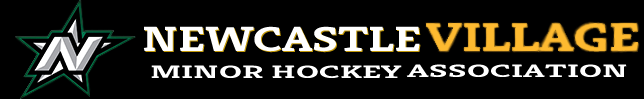 To:  Police DepartmentRe: Vulnerable Sector Search / Pardoned Sexual Offenders Database SearchDate:  _________________As the authorized representative of the Newcastle Village Minor Hockey Association Inc. (NVMHAI) that is responsible for the well-being of children and/or vulnerable persons as defined in Section 6.3(1) of the Criminal Records Act, I hereby request that a Vulnerable Sector Search / Pardoned Sexual Offenders Database search be conducted on ___________________________. This individual is being considered for a volunteer position with our organization. Volunteers in our organization work with minor hockey teams on and/or off the ice. Volunteers perform coaching and/or administrative duties for the team and the NVMHAI. If you have any questions feel free to contact me at 647-271-3673.Thank you,Brad Baker, Vice President, NVMHAI Volunteer Applicant Consent I consent to a search being conducted to identify if I have been convicted of and been granted a pardon for any of the  sexual offences that are listed in the schedule of the Criminal Records Act. Volunteer Name: (Print) ____________________________________________Volunteer Signature:_______________________________________________ Date: ________________